附件 3：2023-2024 学年第二学期教学日历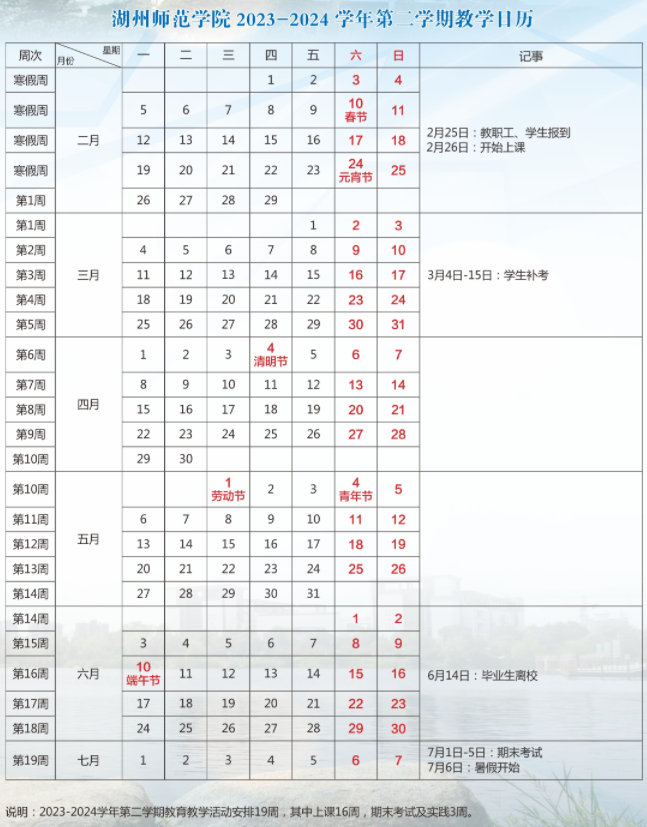 